BAB IIIANALISA DAN PERANCANGANAnalisa MasalahBerdasarkan observasi yang telah dibuat oleh perusahaan mie instan untuk mendapatkan variabel yang berpengaruh dan loyalitas pelanggan dalam penjualan mie instan, hal ini karena ditangani secara manual di Indonesia, seperti dengan menghitung dari hasil survey yang dibagikan lewat media online maupun offline, sehingga perusahaan mie instan tersebut kesulitan untuk memilih variabel yang berpengaruh. Ditambah lagi, masalah tersebut juga akan mengambil banyak waktu.Pemecahan MasalahBerkaitan dengan analisa masalah di atas, maka didapatkan pemecahan masalahnya yaitu dengan membuat sebuah sistem untuk memprediksi atribut mana yang berpengaruh terhadap loyalitas pelanggan mie instan.Untuk memprediksi variabel yang mempengaruhi loyalitas pelanggan mie instan digunakan metode Algoritma C4.5 merupakan suatu teknik prediksi dengan mendalami data, mendeteksi ikatan tersembunyi antara sejumlah atribut input dan atribut tujuan.Dan untuk menetapkan atribut yang mempengaruhi loyalitas pelanggan mie instan peneliti memerlukan total jumlah data yang diperlukan dan atribut apa saja yang digunakan.Perhitungan ManualBlok Diagram Urutan Proses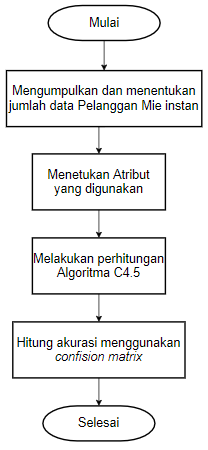 Gambar 3.1.1 Blok Diagram Perhitungan ManualPengumpulan DataMengumpulkan data primer adalah bagaimana data dikumpulkan. Pengumpulan data primer dilakukan dengan merancang dan menyebarkan kuesioner kepada pengguna mie instan yang menyertakan pertanyaan dengan variabel tertentu. Rumus Slovin  dipakai untuk penelitian ini untuk menentukan strategi sampel(Sevilla et al., 1960: 182), yaitu: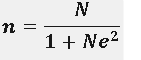 Keterangan	:n = banyak sampelN = banyak populasie = Margin of Error Jumlah penduduk Indonesia berdasarkan Kementrian Perencanaan Pembangunan Nasional (Bappernas) pada tahun 2018 adalah 265 juta jiwa. Jadi, untuk menentukan total sampel mengitungnya sebagai berikut:Hasilnya, berdasarkan pendekatan metode Slovin, jumlah sampel dalam penyelidikan ini adalah 399.999, dibulatkan menjadi 400 data.	 Menentukan AtributAtribut yang digunakan dalam kuesioner penelitian ini diperoleh dari penelitian Kristiana Yudi Kefayanti (Kefayanti, 2007) dan Cintya Damayanti (Damayanti, 2007) (Cintya, 2015). Berikut ini adalah variabel-variabel dalam kuesioner:HargaHarga suatu produk adalah nilai moneternya.KemasanPengepakan adalah proses membuat dan merancang wadah atau kemasan untuk suatu produk.CitarasaCitarasa adalah asam, manis, asin, gurih, dan pahit, menurut Kamus Besar Bahasa Indonesia.VariasiVariasi dimaksudkan untuk menarik pelanggan dengan banyak pilihan jenis produk.IklanPeriklanan Dalam hal biaya dan motivasi konsumen untuk menggunakan suatu produk, periklanan adalah pendekatan yang berhasil untuk mendistribusikan pesan.DistribusiProdusen harus mendistribusikan, dan mengirimkan barang-barang yang dipasarkan kepada klien, yang disebut sebagai distribusi.Kualitas ProdukKonsumen akan lega dengan kualitas produk apabila temuan mereka mengungkapkan jika produksi yang mereka pakai mempunyai kualitas yang sangat baik.Perhitungan Manual Algoritma C4.5 dan Confusion MatrixAlgoritma C4.5Contoh berikut diberikan dalam kasus yang diuraikan berikut ini untuk membantu menjelaskan algoritme C4.5 pada tabel dibawah ini:Tabel 3.1 Contoh Data Sampel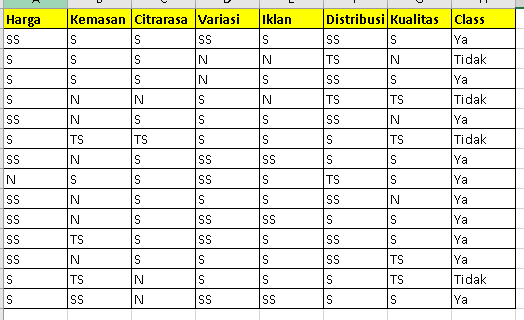 Tabel 3.2 Perhitungan Simpul (Node) 1Rumus berikut digunakan untuk menghitung total baris kolom Entropy pada tabel 3.2:Sedangkan nilai Gain akibat Price dihitung dengan menggunakan rumus Gain, yaitu sebagai berikut:Dari hasil tabel diatas terlihat bahwa atribut dengan gain tertinggi ialah harga, yaitu 0.4695. Jadi, begitu Harga dapat menjadi simpul akar. Jadi ada lima nilai atribut dari Harga yakni STS, TS, N, S, dan SS. Mulai dari 5 nilai atribut yang tertera, nilai atribut N dan SS telah mengklasifikasikan kasus menjadi satu ialah kesimpulan Ya jadi, tidak harus dilakukan perhitugan selanjutnya. Atribut N dan SS telah mengklasifikasikan kasus sebagai 1, menunjukkan bahwa kesimpulannya adalah Ya, tidak memerlukan perhitungan tambahan. Atribut N dan atribut SS yang dikategorikan merupakan dua aturan atau rule, tetapi karena kasusnya belum diklasifikasikan, maka nilai atribut S harus ditentukan lagi.Saat membuat pohon keputusan, langkah pertama adalah memberi nama atribut sebagai root. Sebuah pohon keputusan sementara dapat dibangun menggunakan hasil perhitungan sebelumnya:Memperkirakan total kasus, total kasus untuk keputusan Ya dan Tidak, maka Entropy seluruh kasus akan dibagi dengan atribut Kemasan, Rasa, Variasi, Iklan, Distribusi, dan Kualitas, yang akan menjadi simpul akar berikutnya dari atribut Price yaitu S Perhitungan Gain untuk setiap atribut kemudian dilakukan sebagai berikut:Tabel 3.3 Perhitungan Simpul (Node)  1.1Kualitas dengan Gain sebesar 0,918296 merupakan atribut dengan Gain tertinggi pada tabel hasil. Akibatnya, Kualitas dapat dianggap sebagai simpul cabang dari nilai atribut S. Harga memiliki lima nilai atribut yang berbeda: STS, TS, N, S, dan SS. Nilai atribut TS dan N telah mengkategorikan kasus menjadi 1 dari 5 nilai atribut yaitu kesimpulan Tidak, dan nilai atribut S telah mengklasifikasikan kasus menjadi 1 dari 5 nilai atribut yaitu kesimpulan Ya, dengan demikian tidak ada lagi perhitungan yang diperlukan. Tiga aturan atau rule yang dibentuk oleh klasifikasi TS, N, dan S kualitas.	Hasil perhitungan sebelumnya dapat ditampilkan dalam bentuk pohon keputusan sebagai berikut:Ditemukan bahwa seluruh kasus telah dimasukkan ke dalam kelas sebagai hasil decision tree pada citra. Akibatnya, decision tree pada Gambar 3.2 adalah yang terakhir dibuat.Ini menghasilkan lima rules atau aturan hasil dari tujuan yang ingin didapatkan, yaitu loyal atau tidak loyal, berdasarkan hasil keputusan yang dihasilkan hingga yang terakhir. Akibatnya, hasil Aturan yaitu:Jika.Harga.SS.maka loyal.Jika.Harga.N maka loyal.Jika Harga S dan Kualitas S maka loyal.Jika Harga S dan Kualitas N maka tidak loyal.Jika Harga S dan Kualitas TS maka tidak loyal.Confusion MatrixKinerja pendekatan algoritma C4.5 dalam klasifikasi diukur dengan menggunakan Confusion Matrix. menggunakan Confusion Matrix dapat dihitung secara manual sebagai berikut:Tabel 3.4 Contoh Perhitungan Confusion MatrixBerikut ini adalah metode hitungan akurasi dan error..rate pada data confusin matrix berdasarkan tabel:Presentase Akurasi = 1 x 100% = 100 %Presentase Error = 0 x 100% = 0%Flowchart Method C4.5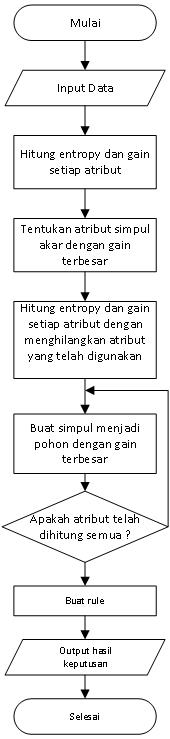 Gambar 3.4 FlowchartUse Case DiagramSistem aplikasi prediksi loyalitas pelanggan pada sebuah perusahaan mie instan memiliki use case diagram yaitu:Admin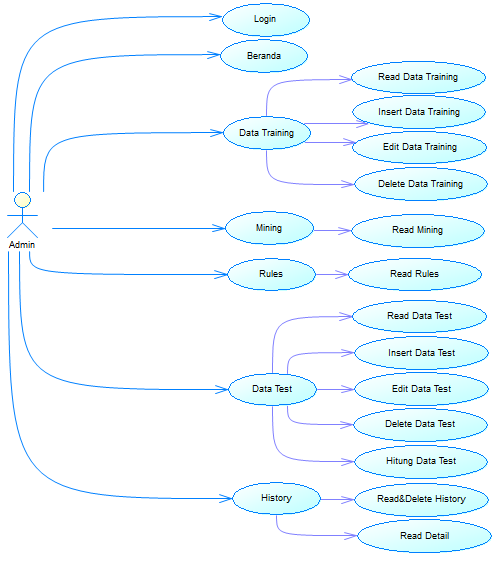 Gambar 3.5 Use Case Diagram AdminKeterangan :LoginUntuk mengakses halaman admin, administrator harus login terlebih dahulu.BerandaAdmin dapat melihat tampilan awal sistem .Data TrainingAdmin memiliki akses ke data training dan dapat melakukan read, add, update, dan delete.RulesAdmin dapat melihat urutan rules.MiningAdmin dapat melihat perhitungan manual dari data training.Data TestAdmin memiliki akses ke data test dan dan dapat melakukan read, add, update, dan delete.HistoryAdmin memiliki akses ke data history dan dapat melakukan delete. Dan dapat melihat detail.LogoutAdmin untuk keluar dari software.User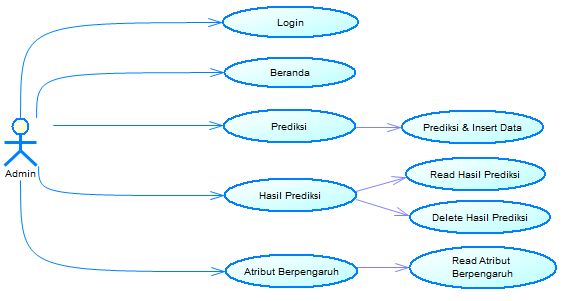 Gambar 3.6 Use.Case.Diagram.UserKeterangan :LoginUntuk mengakses halaman user, user harus login terlebih dahulu.BerandaUser dapat melihat tampilan awal sistem .PrediksiUser dapat melakukan prediksi pelanggan mie instan.Hasil PrediksiUser dapat melihat data dan delete pada input hasil prediksi pelanggan mie instanLogoutUser untuk keluar dari software.Activity DiagramActivity diagram digunakan untuk menggambarkan aktivitas yang dapat dilakukan sistem. Activity diagram setiap fitur ditunjukkan di bawah ini.Activity Diagram LoginActivity ini menggambarkan bahwa untuk mengakses halaman beranda, Admin atau User harus terlebih dahulu melakukan login ke sistem.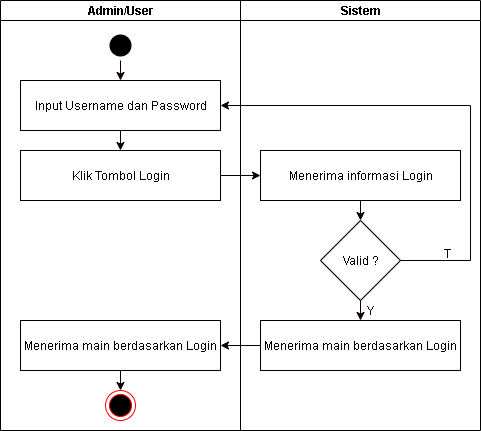 Gambar 3.7 Activity Diagram LoginActivity Diagram BerandaActivity ini mewakili tampilan pertama sistem, yang mencakup beberapa opsi menu berdasarkan status login pengguna.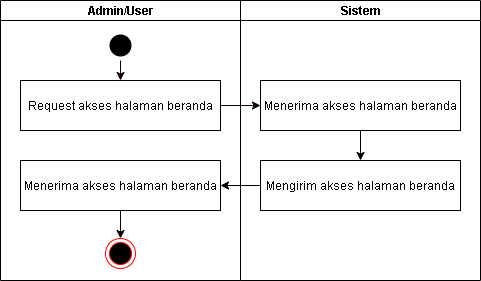 Gambar 3.8 Activity Diagram BerandaActivity Diagram Data TrainingActivity ini menjelaskan isi data training, di mana admin juga dapat menambah, menghapus, dan mengubah data training.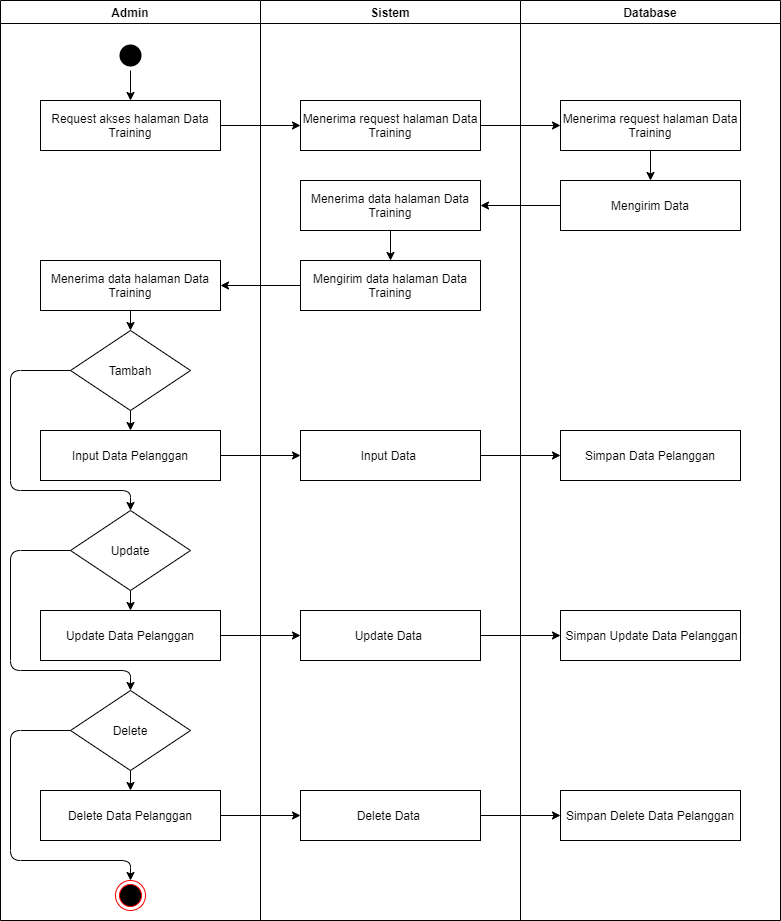 Gambar 3.9 Activity Diagram Data TrainingActivity Diagram MiningActivity ini menjelaskan tentang isi urutan proses mining.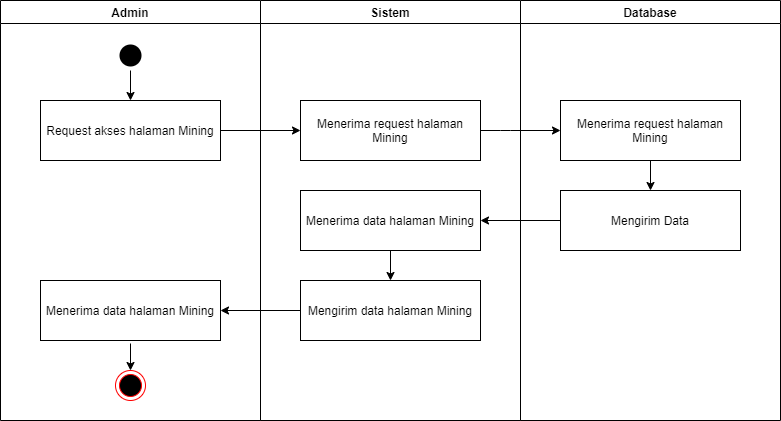 Gambar 3.10 Activity Diagram MiningActivity Diagram RulesActivity ini menjelaskan tentang isi urutan Rules yang telah di hitung.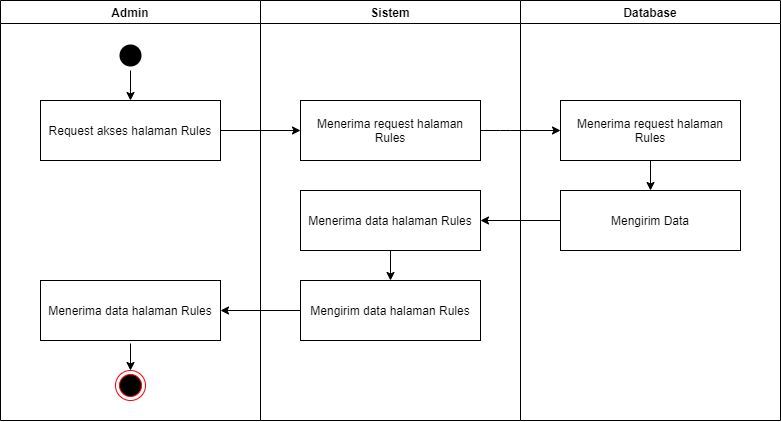 Gambar 3.11 Activity Diagram RulesActivity Diagram Data TestActivity ini menjelaskan tentang isi data test, di mana admin atau user juga dapat menambah, menghapus, mengubah data test, dan dapat melakukan perhitungan.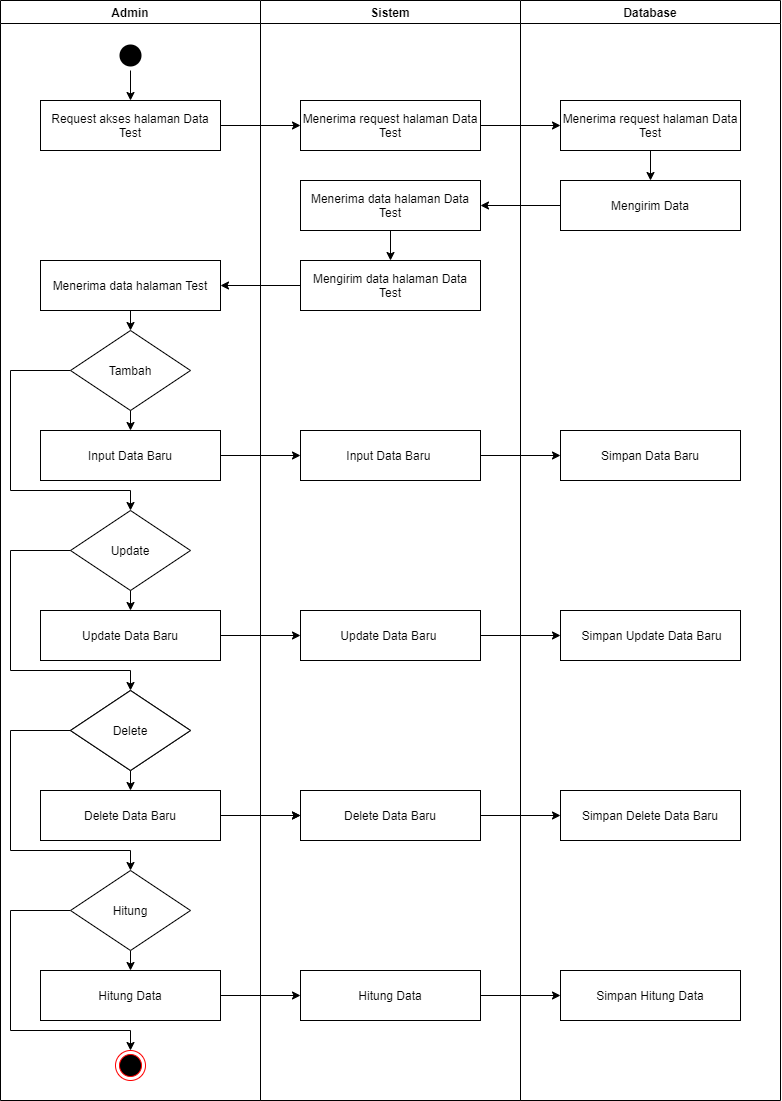 Gambar 3.12 Activity Diagram Data TestActivity Diagram History Activity ini menjelaskan tentang isi history, di mana admin atau user juga dapat delete data history.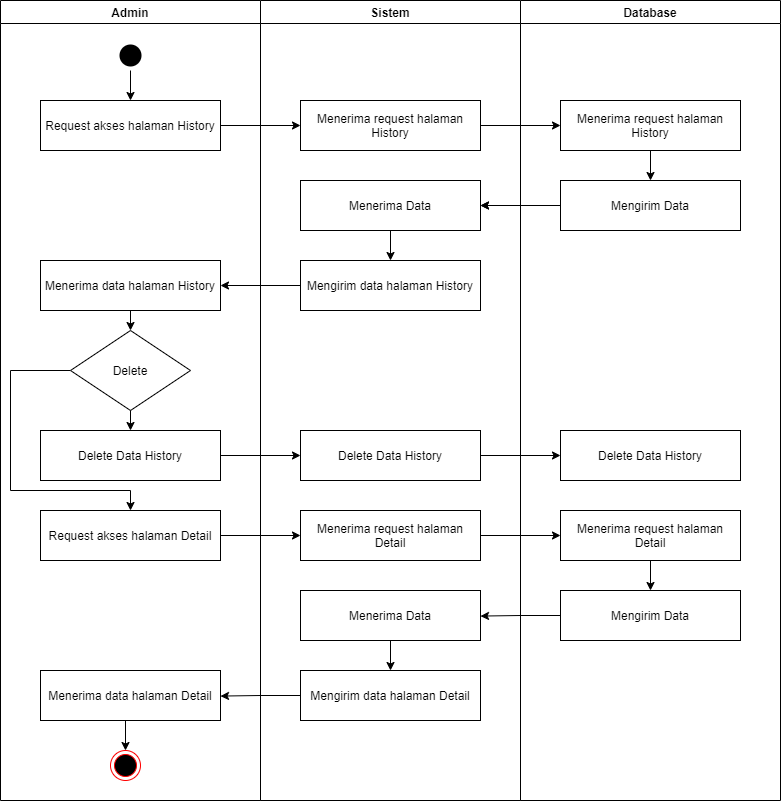 Gambar 3.13 Activity Diagram HistoryActivity Diagram Prediksi Activity ini digunakan untuk user melakukan prediksi loyalitas terhadap pelanggan mie instan.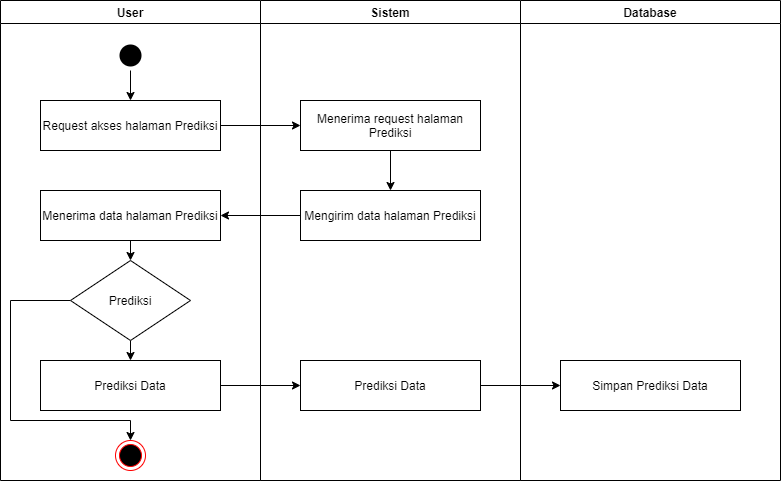 Gambar 3.14 Activity Diagram PrediksiActivity Diagram Hasil Prediksi Activity ini digunakan untuk user melihat hasil dari user melakukan prediksi.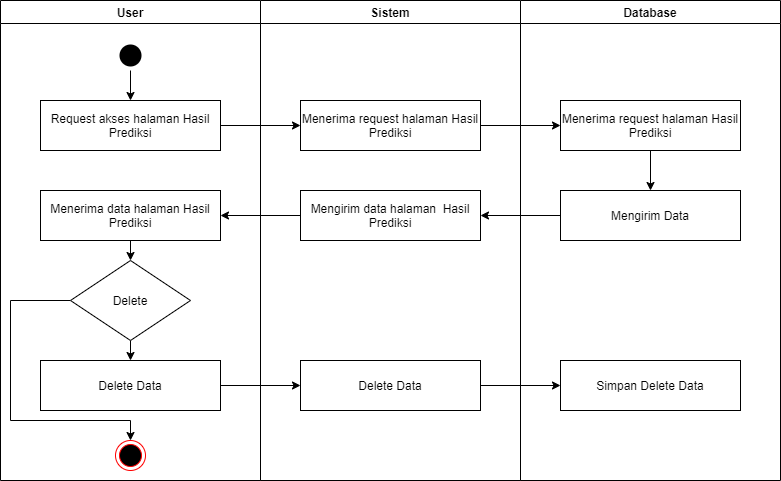 Gambar 3.15 Activity Diagram Hasil PrediksiActivity Diagram Atribut Berpengaruh Activity ini digunakan untuk user melihat atribut mana yang berpengaruh.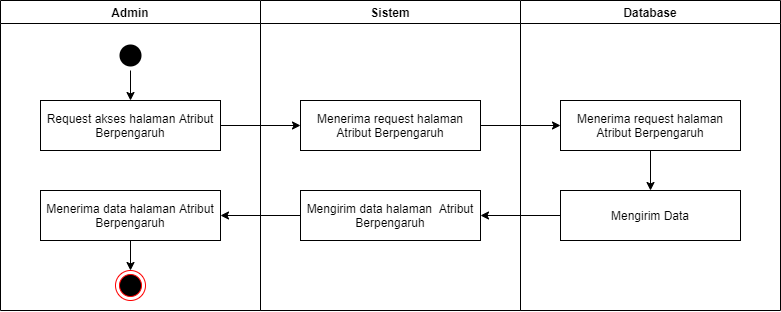 Gambar 3.16 Activity Diagram Atribut BerpengaruhPerancangan Database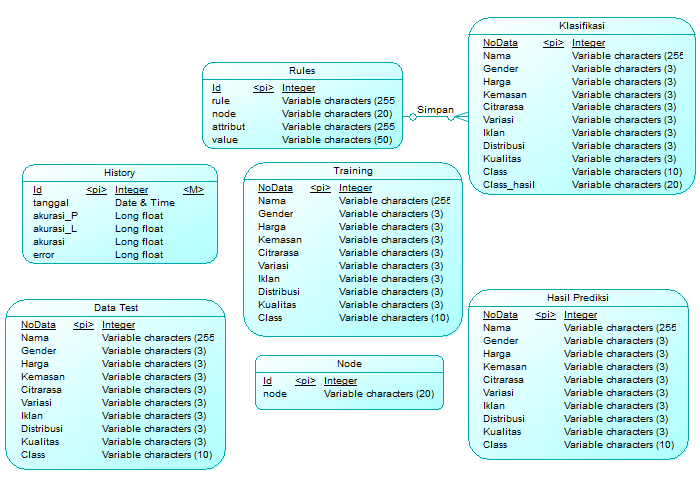 Gambar 3.17 Conceptual Data ModelTabel TrainingTabel Training digunakan untuk menyimpan data hasil dari kuesioner pelanggan mie instan sebagai dataset training.Tabel 3.5 Tabel Training pada databaseTabel Data TestTabel Data Test digunakan untuk menampung data baru yang digunakan untuk mengevaluasi kinerja algoritma yang dilatih.Tabel 3.6 Tabel Data Test pada databaseTabel RulesTabel Rules digunakan untuk menampung data aturan..Tabel.3.7.Tabel.User pada databaseTabel HistoryTabel History digunakan untuk menyimpan dari hasil perhitungan aplikasi..Tabel.3.8.Tabel.History pada databaseTabel KlasifikasiTabel Klasifikasi digunakan untuk menyimpan klasifikasi dari hasil perhitungan.Tabel 3.9 Tabel Klasifikasi pada databaseTabel Hasil PrediksiTabel Hasil Prediksi diperlukan untuk menampung dari hasil prediksi.Tabel 3.10 Tabel Hasil Prediksi pada databaseTabel NodeTabel Node digunakan untuk menyimpan atribut yang berpengaruh.Tabel 3.11 Tabel User Node pada databaseDesain InterfacePerancangan desain interface (antarmuka pengguna) berusaha memberikan gambaran awal tentang tampilan yang akan dihasilkan dalam sistem prediksi loyalitas pelanggan mie instan. Tampailan-tampilan tersebut diantara lain: halaman login, halaman utama (beranda) untuk user dan administrator, data Training, mining, rules, data testing, history, detail,  prediksi, hasil prediksi, dan atribut berpengaruh.Login Halaman..login ialah page atau halaman utama yang dilihat sebelum masuk ke halaman utama atau home page. Ada dua pengguna di halaman ini: admin dan user. Jika admin atau user telah melakukan input username dan password dengan benar, sistem akan menghubungkannya ke halaman utama, halaman beranda admin atau user, tergantung pada apa yang dimasukkan. Sementara itu apabila username dan password yang diinputkan salah maka akan muncul pemberitahuan error pada halaman login, dan user tetap dapat login.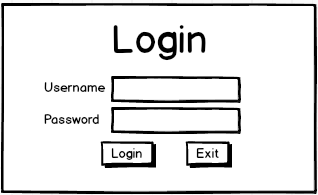 .Gambar.3.18.LoginBeranda (Admin)Halaman Beranda (Admin) menampilkan menu-menu tertentu setelah user login menggunakan user admin. Halaman tersebut juga menghubungkan fitur-fitur lain dari admin.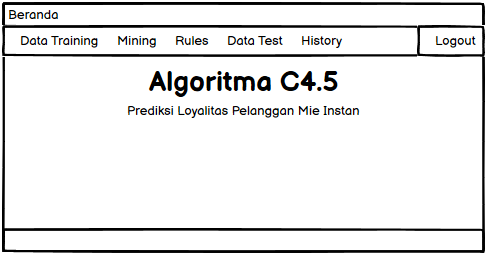 .Gambar.3.19.Beranda (Admin)Data TrainingHalaman ini berisi data training dan juga dapat digunakan untuk memasukkan, menghapus, dan mengubah data training serta menampilkan jumlah data pada tabel.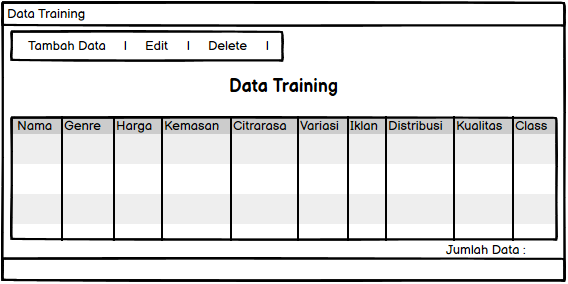 Gambar 3.20 Data TrainingTambah Data TrainingHalaman ini bertujuan untuk menambah data training baru berupa data kuesioner pelanggan mie instan.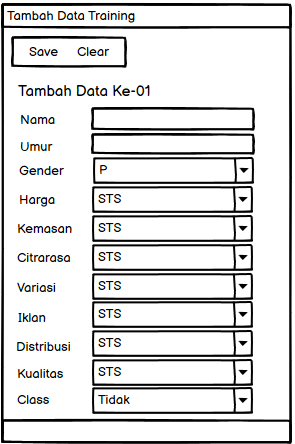 Gambar 3.21 Tambah Data TrainingUpdate Data TrainingHalaman ini bertujuan untuk Update data training baru berupa data kuesioner pelanggan mie instan.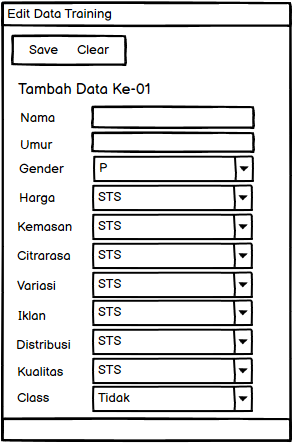 Gambar 3.22 Update Data TrainingMiningHalaman ini menampilkan perhitungan manual dari data Training, seperti jumlah data, Entropy dan Gain.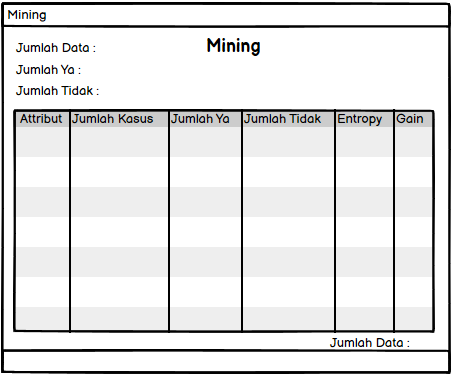 Gambar 3.23 MiningRulesIni adalah halaman yang berisi kondisi data atribut yang digunakan sebagai aturan saat menentukan prediksi loyalitas. Aturan (rules) tersebut diturunkan dari data training berdasarkan perhitungan Entropy dan Gain.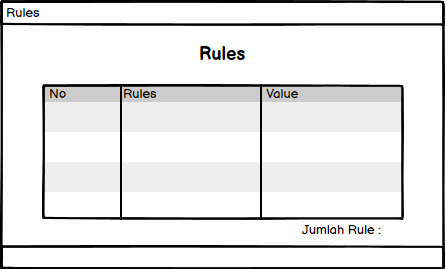 Gambar 3.24 RulesData Test Halaman ini berisi data test dan juga dapat digunakan untuk memasukkan, menghapus, dan mengubah data test serta menghitung data.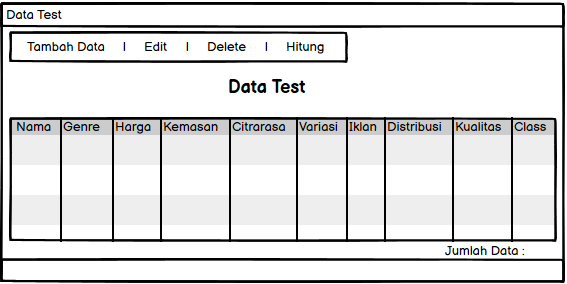 Gambar 3.25 Data Test HistoryHalaman ini berisi hasil perhitungan dari data test yang terdiri dari Akurasi dan Error rate.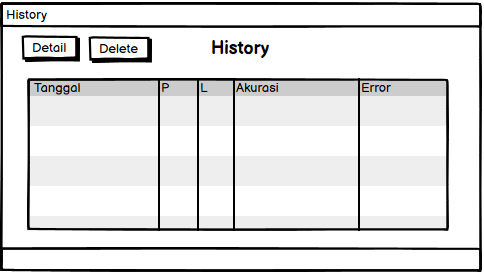 Gambar 3.26 History Detail Halaman ini berisi hasil dari klasifikasi yaitu perbandingan data dari data test degan rules.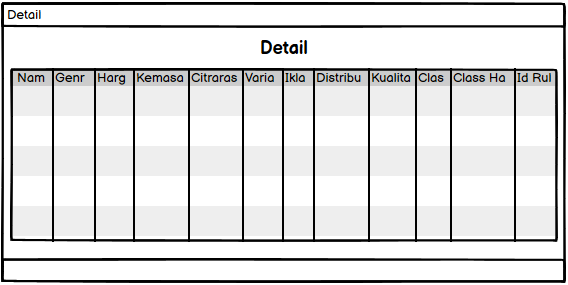 Gambar 3.27 Detail Beranda (User)Halaman Beranda (User) menampilkan menu-menu tertentu setelah user login. Halaman tersebut juga menghubungkan fitur-fitur lain dari user.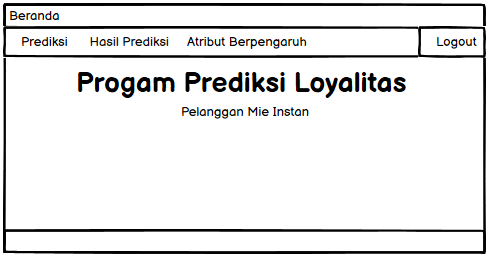 Gambar 3.28 Beranda (User)Prediksi Halaman ini digunakan untuk user melakukan prediksi dari data pelanggan mie instan.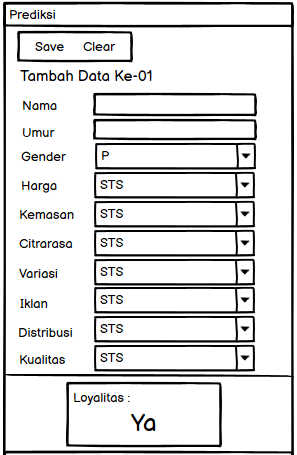 Gambar 3.29 Prediksi Hasil Prediksi Halaman ini berisi dari hasil user melakukan prediksi dari pelanggan mie instan.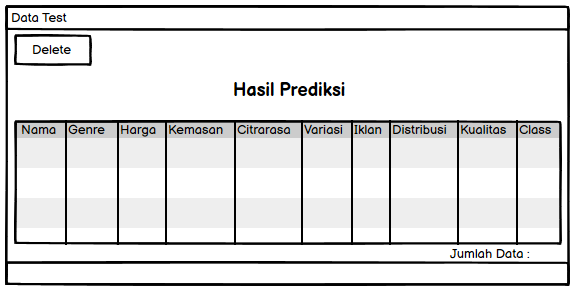 Gambar 3.30 Hasil PrediksiAtribut BerpengaruhHalaman ini menampilkan atribut yang berpengaruh dari salah satu 7 aribut mie instan yang digunakan.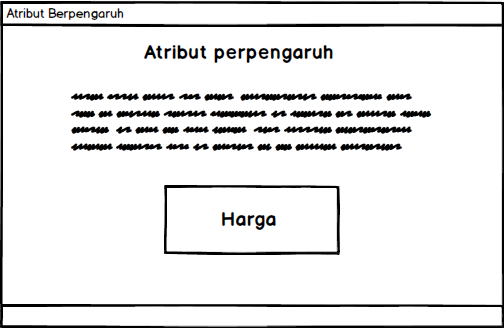 Gambar 3.31 Hasil PrediksiAtributAtributJumlahYaTidakEntropyGainTotal141040.863120569HARGA0.469565211HARGASTS0000HARGATS0000HARGAN1100HARGAS6240.918295834HARGASS7700KEMASAN0.155968102KEMASANSTS0000KEMASANTS3120.918295834KEMASANN6510.650022422KEMASANS4310.811278124KEMASANSS1100CITRARASA0.331346037CITRARASASTS0000CITRARASATS1010CITRARASAN3120.918295834CITRARASAS10910.468995594CITRARASASS0000VARIASI0.291691997VARIASISTS0000VARIASITS0000VARIASIN2111VARIASIS6331VARIASISS6600IKLAN0.371846243IKLANSTS0000IKLANTS0000IKLANN2020IKLANS9720.764204507IKLANSS3300DISTRIBUSI0.31957482DISTRIBUSISTS0000DISTRIBUSITS3120.918295834DISTRIBUSIN0000DISTRIBUSIS5320.970950594DISTRIBUSISS6600KUALITAS0.43454914KUALITASSTS0000KUALITASTS4130.811278124KUALITASN3210.918295834KUALITASS7700KUALITASSS0000AtributAtributJumlahYaTidakEntropyGainTotal6240.918296KEMASAN0.584963KEMASANSTS0000KEMASANTS2020KEMASANN1010KEMASANS2111KEMASANSS1100CITRARASA0.125815CITRARASASTS0000CITRARASATS1010CITRARASAN3120.918296CITRARASAS2111CITRARASASS0000VARIASI0.584963VARIASISTS0000VARIASITS0000VARIASIN2111VARIASIS3030VARIASISS1100IKLAN0.459148IKLANSTS0000IKLANTS0000IKLANN2020IKLANS3120.918296IKLANSS1100DISTRIBUSI0.459148DISTRIBUSISTS0000DISTRIBUSITS2020DISTRIBUSIN0000DISTRIBUSIS3120.918296DISTRIBUSISS1100KUALITAS0.918296KUALITASSTS0000KUALITASTS3030KUALITASN1010KUALITASS2200KUALITASSS0000ABA = Ya100B = Tidak04Nama FieldTipeLengthKeteranganNoDataInt-Nomor untuk data pelanggan mie instanNamaVarchar255Nama pelanggan mie instanGenreVarchar3Jenis Kelamin Pelanggan mie instanHargaVarchar3Nilai dari hargaKemasanVarchar3Nilai dari kemasanCitarasaVarchar3Nilai dari citarasaVariasiVarchar3Nilai dari variasiIklanVarchar3Nilai dari iklanDIstribusiVarchar3Nilai dari distribusiKualitasVarchar3Nilai dari kualitasClassVarchar10Nilai dari classNama FieldTipeLengthKeteranganNoDataInt-Nomor untuk data pelanggan mie instanNamaVarchar255Nama pelanggan mie instanGenreVarchar3Jenis Kelamin Pelanggan mie instanHargaVarchar3Nilai dari hargaKemasanVarchar3Nilai dari kemasanCitarasaVarchar3Nilai dari citarasaVariasiVarchar3Nilai dari variasiIklanVarchar3Nilai dari iklanDIstribusiVarchar3Nilai dari distribusiKualitasVarchar3Nilai dari kualitasClassVarchar10Nilai dari classNama.FieldTipe.LengthKeterangan.Id.Int.-Nomor untuk data rulesruleVarchar255Hasil rule snodeVarchar255Urutan nodeatrributVarchar255Urutan atrributvalueVarchar3Value dari hasil rulesNama.FieldTipeLengthKeteranganIdInt-Nomor untuk data rulestanggalDate&Time-Tanggal melakukan perhitunganakurasi_PDouble-Nilai akurasi genre perempuanakurasi_LDouble-Nilai akurasi genre laki-lakiakurasiDouble-Nilai akurasi dari data testerrorDouble-Nilai error dari data testNama FieldTipeLengthKeteranganNoDataInt-Nomor untuk data pelanggan mie instanNamaVarchar255Nama pelanggan mie instanGenreVarchar3Jenis Kelamin Pelanggan mie instanHargaVarchar3Nilai dari hargaKemasanVarchar3Nilai dari kemasanCitarasaVarchar3Nilai dari citarasaVariasiVarchar3Nilai dari variasiIklanVarchar3Nilai dari iklanDIstribusiVarchar3Nilai dari distribusiKualitasVarchar3Nilai dari kualitasClassVarchar10Nilai dari classClass_hasilVarchar20Nilai dari class hasilNama FieldTipeLengthKeteranganNoDataInt-Nomor untuk data pelanggan mie instanNamaVarchar255Nama pelanggan mie instanGenreVarchar3Jenis Kelamin Pelanggan mie instanHargaVarchar3Nilai dari hargaKemasanVarchar3Nilai dari kemasanCitarasaVarchar3Nilai dari citarasaVariasiVarchar3Nilai dari variasiIklanVarchar3Nilai dari iklanDIstribusiVarchar3Nilai dari distribusiKualitasVarchar3Nilai dari kualitasClassVarchar10Nilai dari classNama FieldTipeLengthKeteranganIdInt-Nomor untuk NodeNodeVarchar20Atribut dari hasil perhitungan